RE: objednávka č. OV20201037Doručená pošta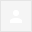 Potvrzujeme přijetí objednávky. S pozdravem




Vedoucí lékárník


BENU Lékárna Praha 1 Národní
Národní 11
110 00 Praha 1

Tel.: +420 
E-mail: praha.narodni@benu.cz
Internet: www.benu.cz